ВИЩИЙ НАВЧАЛЬНИЙ ЗАКЛАД УКООПСПІЛКИ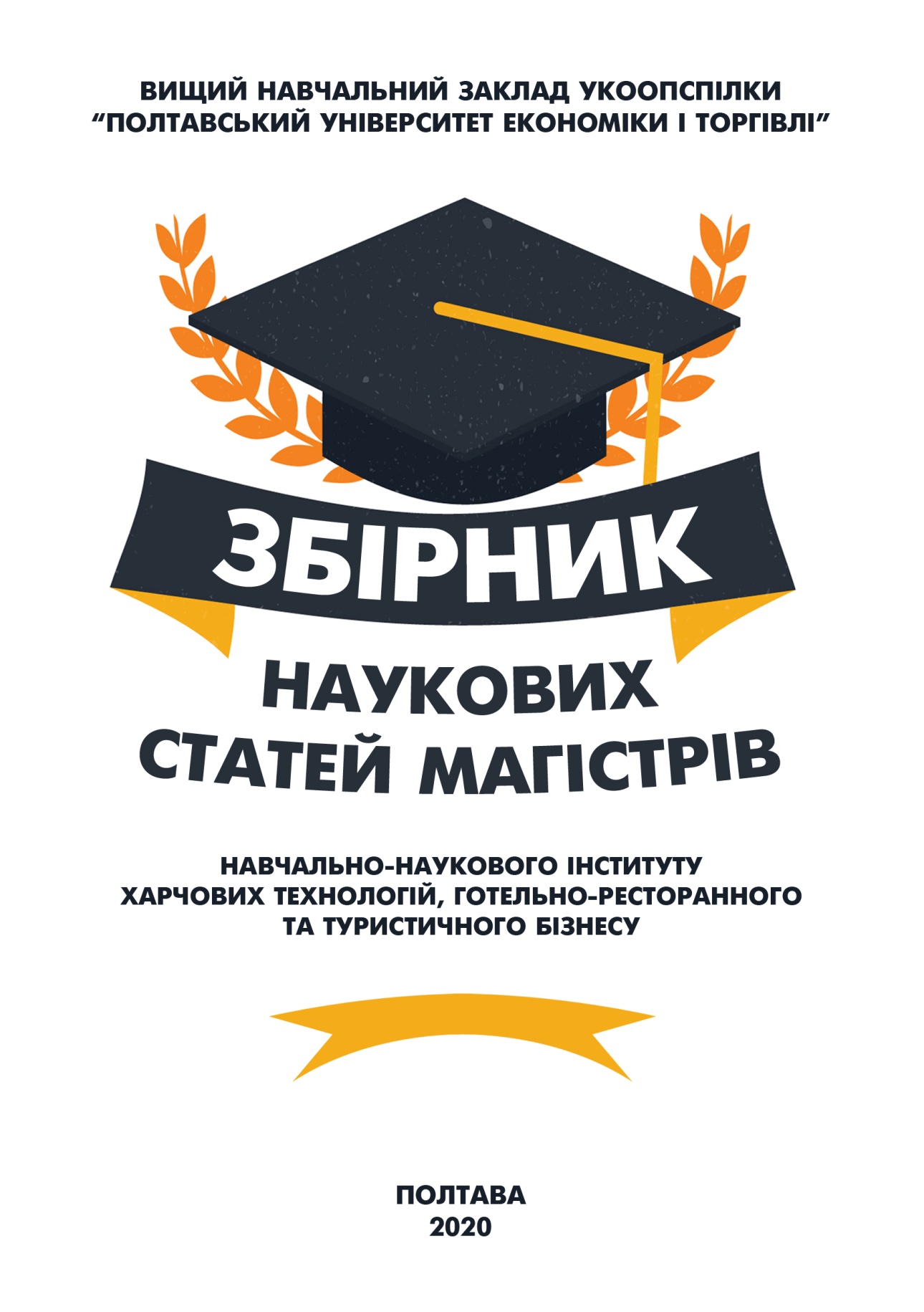 «ПОЛТАВСЬКИЙ УНІВЕРСИТЕТ ЕКОНОМІКИ І ТОРГІВЛІ»(ПУЕТ)ЗБІРНИК НАУКОВИХ СТАТЕЙ МАГІСТРІВНАВЧАЛЬНО-НАУКОВИЙ ІНСТИТУТ ХАРЧОВИХ ТЕХНОЛОГІЙ, ГОТЕЛЬНО-РЕСТОРАННОГО ТА ТУРИСТИЧНОГО БІЗНЕСУПолтаваПУЕТ2020УДК 640+338.48(082)З-41Друкується відповідно до наказу по університету № 112-Н від 01 вересня 2020 р.Головний редактор – О. О. Нестуля, д. і. н., професор, ректор Вищого навчального закладу Укоопспілки «Полтавський університет економіки і торгівлі» (ПУЕТ).Заступник головного редактора – О. В. Манжура, д. е. н., доцент, проректор з науково-педагогічної роботи ПУЕТ.Відповідальний секретар – Н. М. Бобух, д. філол. н., професор, завідувач кафедри української, іноземних мов та перекладу ПУЕТ.Відповідальний редакторВ. О. Скрипник, д. т. н., професор, директор Навчально-наукового інституту харчових технологій, готельно-ресторанного та туристичного бізнесу ПУЕТ.Члени редакційної колегіїТ. В. Капліна, д. т. н., професор (спеціальність Готельно-ресторанна справа), завідувач кафедри готельно-ресторанної справи ПУЕТ;Г. П. Хомич, д. т. н., професор (спеціальність Харчові технології), завідувач кафедри технології харчових виробництв і ресторанного господарства ПУЕТ;І. М. Петренко, д. і. н., професор (спеціальність Освітні, педагогічні науки), завідувач кафедри педагогіки та суспільних наук ПУЕТ.Збірник наукових статей магістрів. Навчально-науковий інститут харчових технологій, готельно-ресторанного та туристичного бізнесу. – Полтава : ПУЕТ, 2020. – 332 с.ISBN 978-966-184-389-8У збірнику представлено результати наукових досліджень магістрів спеціальностей: Готельно-ресторанна справа освітня програма «Готельно-ресторанна справа»; Харчові технології освітні програми «Технології в ресторанному господарстві» та «Технології зберігання, консервування та переробки м’яса»; Освітні, педагогічні науки освітня програма «Педагогіка вищої школи».УДК 640+338.48(082)Матеріали друкуються в авторській редакції мовами оригіналів.За виклад, зміст і достовірність матеріалів відповідальні автори.Розповсюдження та тиражування без офіційного дозволу ПУЕТ заборонено.ЗМІСТГОТЕЛЬНО-РЕСТОРАННА СПРАВАОсвітня програма 
«Готельно-ресторанна справа»Богомаз А. С. Упровадження інноваційних 
технологій у хостелі, що проєктується 
у місті Миргород Полтавської області	8Бортник К. О. Екологічні тенденції 
та їх вплив на готельну індустрію	12Діговець О. О. Особливості проєктування 
готелів ділового призначення	18Дудник А. В. Сучасний стан та перспективи розвитку готельного господарства Миколаївського регіону	22Завьорткіна Ю. С. Впровадження інноваційних 
технологій у готельні підприємства України	26Косиченко К. С. Підвищення 
конкурентоспроможності готелю «Аеропорт»	31Крисунов І. О. Сучасні тенденції розвитку готельного господарства Харківського регіону	38Малішевський Р. О. Проблеми розвитку 
готельного господарства у місті Черкаси	43Плахтюк В. Ю. Екологічні інновації – джерело 
конкурентоспроможного функціонування 
підприємства готельного господарства	48Сідненко Б. Г. Розвиток готельного-ресторанного 
господарства у місті Дніпро	53Ставицька Ю. О. Сучасний стан фітнес та 
спортивно-туристичних готелів України	56Швіндін В. В. Перспективи розвитку готелів 
ділового призначення в Україні	60Шевченко А. С. Фізкультурно-оздоровчі послуги 
в готельному господарстві України	64Шейка А. В. Роль штучного інтелекту та 
робототехніки в готельному бізнесі	70Удовиченко О. В. «Зелені» технології та еко-готелі 
у сучасному готельному бізнесі	75ХАРЧОВІ ТЕХНОЛОГІЇОсвітня програма «Технології 
в ресторанному господарстві»Бєляк В. В., Бондарчук В. С., Вировець В. М., Клименюк Р. Б. Використання плодово-ягідної сировини 
в технології харчових продуктів	80Гайко А. В., Сорока А. О. Дослідження 
способів отримання соку із плодів дині	86Журавльов Д. С. Розширення асортименту рибних січених виробів за рахунок використання рослинної сировини	91Коломієць Є. К. Розробка технології альбумінової пасти	97Корж В. С. Використання порошку топінамбуру 
для підвищення харчової цінності вівсяного печива	101Кривошей М. М. Удосконалення технології вівсяного 
печива з використанням продуктів переробки горіхів	106Мамай Д. О. Вплив порошку м’якоті кавуна 
на властивості бісквітного напівфабрикату	110Марусенко О. В. Удосконалення технології напоїв 
оздоровчого спрямування на основі молочної сировини	115Масич Ю. О. Використання кунжутного 
шроту в технології кексів	120Польщіков Д. І., Коваль М. А., Лавренчук В. О. 
Розробка рецептур паштетів із м’яса 
птиці для спеціального харчування	125Скляр А. Ю., Галушинський Є. М., Охремчук С. П. Удосконалення технології виготовлення 
кондитерських виробів з використанням 
борошна з вівса голозерних сортів	131ОСВІТНІ, ПЕДАГОГІЧНІ НАУКИОсвітня програма «Педагогіка вищої школи»Абгарян О. Л. Сучасні педагогічні технології у 
контексті вищої економічної освіти	136Бабенко К. О. Організаційно-педагогічні умови 
професійної підготовки фахівців економічної 
галузі з використанням дистанційних технологій	141Безпалий М. С. Конфлікти адаптаційного 
періоду в студентській групі та їхня профілактика	146Браун В. В. Розвиток аналітичної 
компетентності майбутніх фахівців	151Бровко Л. В. Організація самостійної попередньо-пошукової роботи студентів закладів фахової передвищої освіти за технологією інтенсивного навчання	155Вельбой С. В. Сутність та профілактика непатологічної дезадаптації студента в закладі вищої освіти	160Гордєєва К. С. Формування готовності до 
професійної діяльності майбутніх бухгалтерів 
в освітньому середовищі університету	164Гордієнко О. В. Середовищний підхід у сучасній 
вищій освіті в контексті дистанційного навчання	172Данилевський Я. С. Організація дозвілля 
студентської молоді	176Дерпач І. Ф. Формування культури спілкування майбутнього фахівця економічної галузі в освітньому процесі	179Дрозд Р. А. Громадські об’єднання як чинник 
виховного впливу на студентську молодь	184Дубовик К. М. Педагогічне спілкування: стилі та бар’єри	188Задьор А. Е. Інноваційні методи навчання 
у закладах вищої освіти	193Кібкало Б. І. Методична підготовка майбутніх 
викладачів в умовах магістратури	200Козачок Е. А. Проблематика функціонування 
органів студентського самоврядування у 
закладах вищої освіти України	204Лучко А. П. Особливості культурно-освітньої 
роботи викладачів закладів вищої освіти	209Мельнічук Н. В. Критерії готовності до 
продуктивного професійного спілкування 
майбутніх фахівців економічної галузі	213Миколаєнко О. В. Проблеми забезпечення економічної 
галузі фахівцями у сфері інноваційної діяльності	218Мінаєв М. М. Передумови успішної взаємодії викладача і студента на засадах студентоцентризму	223Нагайченко І. І. Методологічні підходи до 
професійного зростання майбутніх викладачів ЗВО 
у процесі фахової підготовки	227Насирова І. Ю. Організаційно-педагогічні умови 
формування екологічної компетентності 
майбутніх викладачів вищої школи	233Негода М. О. Тренінг як одна з ефективних форм 
проведення навчальних занять у вищий школі	237Несват Н. А. Громадянське виховання студентської 
молоді як педагогічна та соціальна проблема	241Нурмагомедов О. Н. Проєктування викладачем 
інтерактивних інформаційних технологій нaвчання	245Ольшанцев О. О. Системний аналіз вітчизняного 
досвіду при визначені ключових компетентностей	250Плоцька-Яковенко В. В. Характеристика засобів 
неформальної освіти майбутніх фінансистів	257Половина А. С. Синергетичний підхід у практиці 
вивчення студентами гуманітарних дисциплін	261Руденко В. В. Адаптація першокурсників до умов 
ВНЗ у процесі позанавчальної діяльності	266Рушенко Д. В. Інноваційні освітні технології у формуванні управлінської компетентності викладача	270Синявська Л. І. Розвиток особистості майбутнього фахівця гуманітарної сфери засобами музейної педагогіки	275Скриннік М. М. Проблемне навчання як один із ефективних методів пошукової роботи студентів	280Смаглій Я. О. Теоретичні аспекти формування професіоналізму майбутнього викладача на засадах акмеології	285Сорокіна А. А. Теоретичні засади формування цифрової компетентності майбутніх фахівців обліку та аудиту	290Насирова І. Ю. Організаційно-педагогічні 
умови формування екологічної компетентності 
майбутніх викладачів вищої школи	295Стародуб Ю. Сучасні реалії освітньої 
діяльності педагога вищої школи	299Стеценкo О. О. Удосконалення суб’єктних відносин 
студентів у закладі фахової передвищої освіти	308Черненко С. В. Студентське самоврядування – важливий складник управління закладом вищої освіти	313Юрченко К. О. Особливості освіти постмодерну	317Ярова Ю. Д. Гендерна компетентність: зміст і завдання	322Яровий С. Ф. Соціально-психологічні 
чинники інноваційного процесу	328УДК 378.015.31:111.852]:37.013:069.12РОЗВИТОК ОСОБИСТОСТІ МАЙБУТНЬОГО 
ФАХІВЦЯ ГУМАНІТАРНОЇ СФЕРИ ЗАСОБАМИ МУЗЕЙНОЇ ПЕДАГОГІКИЛ. І. Синявська, магістр спеціальності 011 Освітні, педагогічні науки освітня програма «Педагогіка вищої школи»І. М. Петренко, д. і. н., професор – науковий керівникАнотація. Розглядаються потенційні можливості музейної педагогіки щодо розвитку особистісно-професійних якостей майбутнього фахівця гуманітарної сфери. Порівнюється сучасний стан використання освітньо-виховного ресурсу музеїв в Україні та за кордоном, обґрунтовується необхідність його по-дальших досліджень у контексті вирішення особистісно-розвивальних завдань вищої школи.Ключові слова: майбутній фахівець гуманітарної сфери, студент, особистісний розвиток, професійне самовиховання, музей, музейна педагогіка, освітньо-виховний потенціал музею.Abstract. Potential opportunities of museum pedagogy for the development of personal and professional qualities of the future specialist in the humanities are considered. The current state of use of educational resources of museums in Ukraine and abroad is compared, the necessity of its further researches in the context of the decision of personal and developmental tasks of higher school is substantiated.Keywords: future specialist in the humanities, student, personal development, professional self-education, museum, museum pedagogy, educational potential of the museum.Постановка проблеми. Професії гуманітарної сфери в будь-якому суспільстві є затребуваними як з об’єктивних, так і з суб’єктивних причин. Побудовані на засадах міжособистісної взаємодії, вони є дуже різноманітними за змістом, і водночас спорідненими, оскільки мають своєю загальною метою впоряд-кування тих чи інших сфер людського життя, надання йому нової якості – зазвичай, більш високої, ніж досі. Удосконалення реалій гуманітарної сфери повинне бути обов’язковим супутником науково-технічного прогресу, становити з ним єдине ціле, а певною мірою – і надавати йому єдино логічного сенсу: служіння людині і людству.Водночас гуманітарна сфера висуває перед фахівцем досить високі вимоги, пов’язані з його особистісними якостями. Впливаючи на життєорганізацію інших людей, спонукаючи їх до прийняття тих чи інших важливих рішень, зміни чи коригування поглядів, принципів, формуючи аксіологічну складову суспіль-ного буття, необхідно мати не лише відповідні здібності, а й бути досконалою особистістю, розвиненою в інтелектуальному та емоційному відношенні. І цю специфіку так чи інакше повинні враховувати заклади вищої освіти, здійснюючи підготовку бакалаврів та магістрів медичних, педагогічних, юридичних, філологічних та інших професій гуманітарної сфери.Аналіз основних досліджень і публікацій. Традиції вітчизняної вищої освіти багато в чому суголосні сказаному. Насамперед слід відзначити досвід педагогічних ЗВО, де особистісно-розвивальний складник був і залишається вагомим у загальній системі професійної підготовки. Слід віддати належне, зокрема, ідеям І. А. Зязюна щодо впливу на особистість майбутнього вчителя засобами мистецтва, залучення до творчої діяльності, естетизації освітнього середовища. Виховні аспекти підготовки фахівців гуманітарної сфери досліджували також І. Бех, Г. Васянович, С. Вітвицька, О. Дубасенюк, О. Кочерга, Л. Москальова, В. Радул, Ю. Шалівська, О. Шостак та ін. (педагогічна освіта), М. Асламова, Л. Примачок, Р. Слухенська, Т. Шутько та ін. (медична освіта), Т. Артерчук, С. Гусарєв, О. Денищик, О. Макеєва, С. Сливка, О. Сокаль, О. Тихомиров та ін. (юридична освіта), С. Барилко, Н. Білоус, Н. Левицька та ін. (філологічна освіта) тощо. При цьому практично завжди автори, враховуючи напрацювання попередніх поколінь, торкалися ретроспективи проблеми в її теоретичному представленні, розглядали засто-сування науково-дослідницького, методичного спадку, і значно рідше зверталися до виховного потенціалу краєзнавчих, мистецьких та локально-галузевих скарбниць – музеїв і похідної від них музейної педагогіки.З прагненням розширити коло застосування музейних ресурсів у практиці підготовки фахівців гуманітарної сфери пов’язана мета цієї статті – здійснити теоретичний аналіз можливостей музейної педагогіки щодо розвитку особистісних якостей зазначеного контингенту студентів.Виклад основного матеріалу дослідження. Сутність музейної педагогіки в її цільовому і функціональному призначенні дослідники (О. Валенкевич, Н. Кардаш, Р. Силко, І. Червінська та ін.) визначають з деякими відмінностями, акцентуючи насамперед аспекти, що безпосередньо стосуються предмета їхнього вивчення. Так, досить об’єктивно характеризує її Р. Силко, позиціонуючи термін «музейна педагогіка» як «поняття, що відображає новий етап у реалізації освітньо-виховного потенціалу му-зею та розглядається вітчизняними вченими як нова галузь педагогічної науки, що має міждисциплінарний характер, перебуваючи на «перехресті» музеєзнавства, соціальної педагогіки та педагогіки дозвілля» і зазначаючи, що вона «побудована на основі науково-практичної діяльності й орієнтована на передачу культурно-освітнього досвіду в умовах музейного середовища» [3]. Проте, на нашу думку, варто було б наголосити: музейна педагогіка унікальна також тим, що має в своєму розпорядженні потужні ресурси впливу на емоційну сферу особистості і сприяє формуванню досвіду естетичного сприйняття дійсності в її безпосередньому та опосередкованому представленні, який є одним з інструментів гуманістично спрямованого самовиховання.Розглядаючи професійне самовиховання як цілеспрямоване, свідоме перетворення власної особистості і спираючись на численні судження дослідників, Ю. Шалівська бачить у ньому «соцiально обумовлений процес, що є результатом i умовою професiйного виховання, особливою стороною виховного процесу; специфiчною дiяльнiстю, що передбачає формування у людини потреби свiдомого професiйного саморозвитку»; «свідомий, цілеспрямований процес підвищення рівня власної професійної компетенції та розвитку професійно значущих якостей відповідно до соціальних вимог, умов професійної діяльності та власної програми розвитку» [5, с. 282–283]. Разом із тим, слід ураховувати, що прагнення до змін, потреба в саморозвитку виникає у людини лише тоді, коли вона усвідомлює розбіжність між власним рівнем розвитку і рівнем більш високим, але потенційно досяжним за умови докладання певних зусиль.Вочевидь, слушним є припущення, що у більшості вчорашніх школярів досвід сприйняття професійної реальності та дотичних до неї явищ дійсності є недостатнім для того, щоб спричинити особистісний саморух до зразка, який, ймовірно, через брак цього самого досвіду ще й не усвідомлюється, не ідентифікується саме як особистісний і професійний зразок. Багатолітні викладацькі спостереження автора свідчать, що навіть той, хто близько знайомий з обраною професією (колишній учень, пацієнт тощо) далеко не завжди усвідомлює логіку дій майстра своєї справи в певних обставинах, завважує у них закономірність, систему, здатен простежити розвиток задуму в часі тощо. Тож можемо стверджувати, що лише факти деякої обізнаності з професійною сферою та вибору відповідної професії ще не роблять молоду людину активним суб’єктом самовиховання, творцем досконалого варіанту власної особистості. Студент повинен мати змогу постійно нарощувати чутливість до обставин свого буття, його значущих рис, поступово формуючи здатність відкривати властиві йому причинно-наслідкові зв’язки, прогнозувати і проєктувати професійну дійсність, усвідомлюючи себе суб’єктом перетворення цієї дійсності і водночас перетворення власної особистості задля успішного втілення осмисленого і обґрунтованого наміру. Не вдаючись до більш розлогого опису притаманних музей-ному закладу психолого-педагогічних чинників описаного процесу, зазначимо все ж, що середовище музею, його «обличчя» саме по собі є інструментом впливу на особистість, носієм певного психологічного імпульсу. Не можна не погодитися з Р. Силко, що музейний експонат, який «володіє інформаційними, експресивними функціями, в умовах музейного середо-вища має унікальні можливості впливати на інтелектуальні та емоційні процеси особистості відвідувача одночасно, а кожна експозиція є своєрідною програмою передавання через експо-нати знань, навичок, суджень, оцінок та почуттів» [3].Цікаву особливість музею підкреслює Н. Кардаш, стверджуючи, що, поруч з іншим, він «може служити місцем зустрічі та діалогу різних поколінь, де чітко проілюстровано підходи до проблем, пов’язаних з вибором добра або зла, мудрості або безумства, істини чи брехні, дії або неробства» [2, с. 49]. Історії, пов’язані з окремими експонатами та відповідними їм персоналіями, сприяють формуванню ставлень до тих чи інших люд-ських якостей, диференціації прекрасного і потворного, істинного і хибного, спонукають до філософських роздумів, необхідних для вироблення навичок із гуманістичних позицій оцінювати явища дійсності і адекватно реагувати на них.Практика застосування музейної педагогіки на різних рівнях освіти зустрічається сьогодні майже повсюдно. Зокрема, О. Валенкевич повідомляє, що «у багатьох європейських країнах розроблено комплексні програми діяльності музею і школи та інших освітніх закладів. Так, статистика свідчить, що в музеях Голандії, Данії, Англії, Німеччини, Польщі найбільш потенційні групи відвідувачів – це учнівська молодь і студенти (понад 70 %), які приходять до музею разом зі своїми педагогами. У музеях не лише презентуються виставки, тут проходять уроки історії, образотворчого мистецтва, малювання, пластики тощо» [1].На жаль, в Україні багаті можливості музейної педагогіки сьогодні реалізуються недостатньо. Аналізуючи стан використання музейних ресурсів з педагогічною метою школами рідного їй Прикарпаття, вчений-педагог і краєзнавець І. Червін-ська з сумом говорить, що «освітньо-виховний потенціал музеїв залишається сьогодні ще недостатньо затребуваним… Можна констатувати наявність низки суперечностей між накопиченим у педагогіці великим досвідом освоєння культурно-освітнього простору музею щодо виховання учнів і відсутністю відповідних інноваційних педагогічних технологій, що забезпечують їх продуктивне застосування; необхідністю художньо-естетич-ного виховання учнів у процесі взаємодії школи та художнього музею і недостатньою розробкою змісту та способів його реалізації» [4, с. 17]. З великою мірою вірогідності можемо припустити, що недооцінка музею як багатогранного культурно-освітнього і виховного простору притаманна сьогодні і вищій школі, що змушує замислитися над необхідністю усунути цю прогалину.Висновки. Можливості музейної педагогіки як засобу розвитку особистості майбутнього фахівця гуманітарної сфери на сьогодні вже не викликають сумнівів. Тому перспективи подальших досліджень бачимо у більш повному обґрунтуванні і систематизації виховних і дидактичних чинників, притаманних музейним закладам, і виявленні закономірностей їхнього впливу на гуманізацію орієнтирів особистісного становлення дітей та молоді.Список використаних джерелВаленкевич О. В. Cтановлення та розвиток музейної педагогіки. Проблеми освіти : наук-метод. зб. / Інститут інноваційних технологій і змісту освіти МОН України. Київ, 2015. Вип. 85. С. 48–52.Кардаш Н. В. Музейна педагогіка: ретроспективний аналіз. Педагогічні науки. 2015. Вип. 125. С. 46–58. Силко Р. М. Особливості естетичного виховання студентів засобами музейної педагогіки [Електронний ресурс]. – URL: https://www.narodnaosvita.kiev.ua/?page_id=956 (дата звернення: 26.09.2020).Червінська І. Музейна педагогіка як інструмент взаємодії закладів освіти і музеїв у сучасному соціокультурному просторі. Освітні обрії. 2019. № 2 (49). С. 16–21.Шалівська Ю. В. Професiйне самовиховання майбутнього вчителя: теоретичнi аспекти проблеми. Інноватика у вихованні : зб. наук. пр. 2019. № 10. С. 281–288.Наукове виданняЗБІРНИК НАУКОВИХ 
СТАТЕЙ МАГІСТРІВНАВЧАЛЬНО-НАУКОВИЙ ІНСТИТУТ ХАРЧОВИХ ТЕХНОЛОГІЙ, ГОТЕЛЬНО-
РЕСТОРАННОГО ТА ТУРИСТИЧНОГО БІЗНЕСУГоловна редакторка М. П. ГречукКомп’ютерне верстання О. С. КорнілічФормат 60х84/16. Ум. друк. арк. 19,2.Тираж 30 пр. Зам. № 148/1920.Видавець і виготовлювачВищий навчальний заклад Укоопспілки 
«Полтавський університет економіки і торгівлі»,к. 115, вул. Коваля, 3, м. Полтава, 36014; (0532) 50-24-81Свідоцтво про внесення до Державного реєстру видавців, виготівників і розповсюджувачів видавничої продукції ДК № 3827 від 08.07.2010 р.ISBN 978-966-184-389-8© Вищий навчальний заклад Укоопспілки 
«Полтавський університет економіки і торгівлі», 2020